Publicado en Binéfar el 03/04/2024 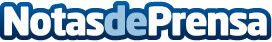 CARM celebra un cuarto de siglo innovando en la construcción en BinéfarEn un hito significativo para la industria de la construcción, CARM, la reconocida empresa de estructuras metálicas, construcción y maquinaria de segunda mano, celebra sus 25 años de trayectoria en Binéfar. Este aniversario no solo marca un cuarto de siglo de dedicación, innovación y servicio de calidad en el sector de la construcción, sino que también reafirma el compromiso de CARM con el desarrollo y progreso de la comunidad local y sus alrededoresDatos de contacto:Francisco PenaCARM9744284 70Nota de prensa publicada en: https://www.notasdeprensa.es/carm-celebra-un-cuarto-de-siglo-innovando-en Categorias: Aragón Emprendedores Construcción y Materiales Arquitectura http://www.notasdeprensa.es